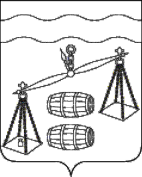 СЕЛЬСКОЕ ПОСЕЛЕНИЕ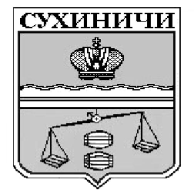 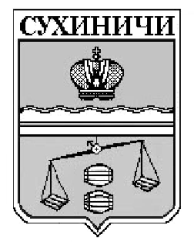 «Деревня Юрьево»Сухиничский районРЕШЕНИЕот  17.06.2024 г.                                                                                         № 139О признании утратившим силу Решение Сельской Думы от 17.12.2013  №170  «Об утверждении схемы водоснабжения МОСП «Деревня Юрьево» Сухиничского района Калужской области        В соответствии с Федеральным законом от 6 октября 2003 г. № 131-ФЗ «Об общих принципах организации местного самоуправления в Российской Федерации», руководствуясь Уставом СП «Деревня Юрьево», Сельская Дума сельского поселения «Деревня Юрьево».РЕШАЕТ:1.Решение Сельской Думы сельского поселения «Деревня Юрьево» от 17.12.2013 № 170   «Об утверждении схемы водоснабжения МОСП «Деревня Юрьево» Сухиничского района Калужской области признать утратившим силу.2.Настоящее Решение вступает в силу после обнародования и подлежит размещению на сайте администрации МР «Сухиничский район» в разделе «Поселения».3.Контроль за исполнением настоящего решения возложить на администрацию СП «Деревня Юрьево».Глава СП «Деревня Юрьево»                                               Г.М.Михалицына